Name: ____________________________________ Period: ____Compare/Contrast	Place together characters, situations, or ideas to show common and/or differing features in literary selections.Differentiate	Distinguish, tell apart, and recognize differences between two or more items.Focus	The center of interest or attention Type 1 – “Where’s the Goat?”While watching the 5 minute clip of the famous Tyrannosaurus Rex breakout scene from the 1993 film, Jurassic Park, write down as many characteristics about the Tyrannosaurus Rex as possible. Really focus on the ones that contrast from the “Sound of Thunder” version. From Jurassic Park by Michael Crichton:	Tim scanned the scanned the side of the road. The rain was coming down hard now, shaking the leaves with hammering drops. It made everything move. Everything seemed alive. He scanned the leaves…	He stopped. There was something beyond the leaves. Tim looked up, higher. 	Behind the foliage, beyond the fence, he saw the thick body with a pebbled, grainy surface like the bark of a tree. But it wasn’t a tree. He continued to look higher, sweeping the goggles upward –	He saw the huge head of the tyrannosaurus. Just standing there, looking over the fence at the two Land Cruisers. The lightning flashed again, and the big animal rolled its head and bellowed in the glaring light. Then darkness, and silence again, and the pounding rain…	There was another pause. Tim watched the tyrannosaur. The head huge! The animal looked from one vehicle to another. Then back again. It seemed to stare right at Tim. 	In the goggles, the eyes glowed bright green.	Tim felt a chill, but then, as he looked down at the animal’s body, moving down from the massive head and jaws, eh saw the smaller, muscular forelimb. It waved in the air and then it gripped the fence…	The tyrannosaur roared. In the glare of lightning, they saw it pull free of the fence and take a bounding step forward. Now it was standing between the two cars. Tim couldn’t see Dr. Grant’s car anymore, because the huge body blocked his view. The rain ran in rivulets down the pebbled skin of the muscular hind legs. He couldn’t see the animal’s head, which was high above the roofline…	The huge head raised back up, jaws open, and then stopped by the side windows. In the glare of lightning, they saw the beady, expressionless reptile eye moving in the socket.Sentence StudyDIRECTIONS: Work with a partner and note and notice THREE (3) writerly things about the above enlarged sentence. This is your mentor sentence; so feel free to mark it up and write all over it.Now, do your best to recreate the writer’s craft in an original sentence of your own.__________________________________________________________________________________________________________________________________________________________________________Type 3 Constructed Response – 10 pointsDifferentiate the texts’ characteristics of a Tyrannosaurus Rex. What are the two biggest contrasts between the 1952 short story “A Sound of Thunder” and the 1993 Jurassic Park film’s visions of the tyrant lizard? Response should fill the page.	FCA #1:		Includes the FIVE (5) most important words from the T-Rex article	5	FCA #2:		Includes at least TWO (2) quotes from the “Sound of Thunder” or	4			Jurassic Park excerpt 	FCA #3:		Include ONE (1) original sentence written in the style above		1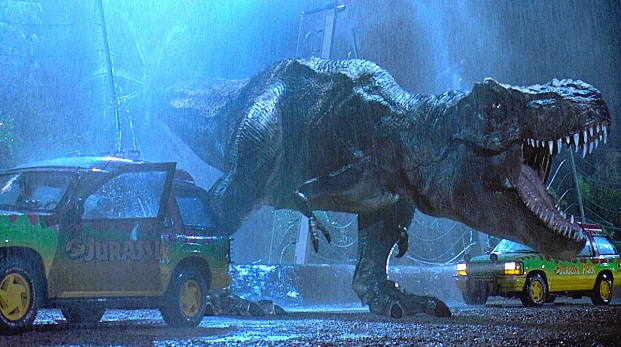 